Section 2 de la partie 3 de la Loi sur l'adoptionDESTINATAIRES :(«père ou mère adoptif éventuel»)et	(«père ou mère naturel/tuteur»)ET le Directeur des services à l'enfant et à la famille :	Par suite de la réception d'un avis indiquant votre intention de placer (d'accueillir) l'enfant, à savoir _____________, né(e) le ________________ , à _____ h _____ , en vue de son adoption, le présent projet de placement a été approuvé en conformité avec l'article 59 de la Loi sur l'adoption.SIGNÉE à ____________________________, dans la province du Manitoba, le ______________________.	_____________________________________	Signature	_____________________________________	Titre	_____________________________________	AgenceCopie 1 – Père ou mère adoptif éventuelCopie 2 – Père ou mère naturel (tuteur)Copie 3 – DirecteurCopie 4 – Dossier d'adoptionLes quatre copies doivent être signées.Approbation de l'agence – placement en vue de l'adoptionServices à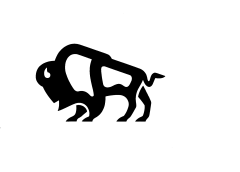 la famille etLogementManitoba